Presseservice PaintExpo 2024quattroClean-Reinigungstechnologie – für alle Aufgaben die passende LösungTrocken reinigen vor dem Lackieren – Kosteneffizienz, Energiebilanz und Nachhaltigkeit verbessernEnergie- und Ressourceneffizienz sowie Kosteneinsparungen zählen in der Industrie zu den Treiberthemen für Prozessoptimierungen. Geht es dabei um die Reinigung vor dem Lackieren oder Beschichten, lassen sich mit der trockenen quattroClean-Technologie der acp systems AG (Halle 3, Stand 3521) signifikante Effizienz- und Nachhaltigkeitspotenziale ausschöpfen. Das Verfahren nutzt als Reinigungsmedium recyceltes, flüssiges Kohlendioxid, das als Nebenprodukt bei chemischem Prozessen und der Energiegewinnung aus Biomasse entsteht. Es wird mit Druckluft beschleunigt auf die zu reinigende Fläche gestrahlt. Angepasst an die Aufgabenstellung stehen verschiedene Lösungen zur Verfügung: Bei der Entfernung locker anhaftender, partikulärer Verunreinigung ermöglicht die neu entwickelte Rotations-Zweistoffringdüse eine hohe Flächenleistung bei minimiertem Kohlendioxid- und Druckluftverbrauch. Die Rotationseinheit kann mit mehreren Flügeln ausgestattet werden, deren Durchmesser und Strahlwinkel anwendungsspezifisch anpassbar sind. So lassen sich beispielsweise auch komplexe Innenkonturen reinigen. Sind neben partikulären auch filmische Verunreinigungen prozesssicher ganzflächig oder partiell zu entfernen, bietet sich die quattroClean-Schneestrahltechnologie an. Bei dieser Alternative wird das flüssige Kohlendioxid ebenfalls durch eine patentierte, verschleißfreie Zweistoff-Ringdüse geleitet und entspannt beim Austritt zu feinem Schnee. Dieser wird durch einen Mantelstrahl aus Druckluft gebündelt und mit Überschallgeschwindigkeit genau fokussiert auf die zu entfernenden Kontaminationen geleitet. Für die ganzflächige oder partielle Entfernung hartnäckiger partikulärer und filmischer Verunreinigung hat acp systems die quattroClean-Powerstrahltechnologie entwickelt. Das flüssige Kohlendioxid wird hier systemintegriert zu körnigem Reinigungsgranulat verdichtet und mit Druckluft beschleunigt gezielt auf die zu reinigende Oberfläche gestrahlt. Die beim klassischen Trockeneisstrahlen übliche, externe Pelletproduktion entfällt, so dass ein vollautomatisierter, unterbrechungsfreier Reinigungsprozess realisiert werden kann.acp systems AG, 71254 Ditzingen, Deutschland, Telefon +49 7156 480140, info@acp-systems.com, www.acp-systems.comPaintExpo, Halle 3, Stand 3521 BildtexteFoto: acp_quattroClean-Schneestrahl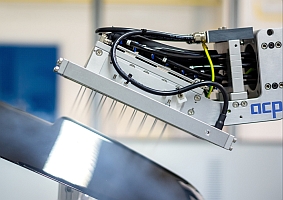 Die trockene, einfach in Lackier- und Beschichtungsprozesse integrierbare quattroClean-Schneestrahltechnologie ermöglicht im Vergleich zu klassischen nasschemischen Reinigungsprozessen erhebliche Einsparungen bei den Investitions- und Betriebskosten und verbessert Energiebilanz sowie Nachhaltigkeit.Foto: acp_quattroClean-Rotationsdüse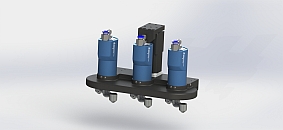 Bei der Entfernung lose anhaftender Partikel überzeugt die neue quattroClean-Rotationsdüse mit hoher Flächenleistung bei geringem Kohlendioxid- und Druckluftverbrauch. Die Rotationseinheit kann anwendungsspezifisch mit mehreren Flügeln ausgestattet werden. Foto: acp_quattroclean-Powerstrahltechnologie robot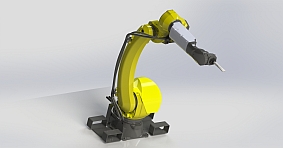 Mit der neu entwickelten, trockenen quattroClean-Powerstrahltechnologie lassen sich vollautomatisierte, unterbrechungsfreie und stabile Reinigungsprozesse zur Entfernung hartnäckiger Verunreinigungen realisieren. Das innovative System verfügt dafür über eine integrierte Verdichtereinheit, die flüssiges Kohlendioxid in körniges Reinigungsgranulat umwandelt. Bildquelle: acp systemsÜber acp systemsDie acp systems AG zählt mit ihren Lösungen zu den globalen Technologieführern für advanced clean production inklusive Prozessautomation und Systemintegration. Kerntechnologien des 1997 gegründeten Unternehmens mit Hauptsitz in Deutschland sind die ressourcenschonende quattroClean-Schneestrahlreinigung, hochpräzise Mikrodosierung und intelligente Handhabungslösungen, beispielsweise für flexible Materialien und Folien. acp unterstützt Unternehmen, unter anderem aus der Elektronik- und Automobilindustrie, Medizin- und Pharmatechnik, Halbleiter-Zulieferindustrie, bei der Entwicklung, Planung, Konzeption und Integration hochautomatisierter, nachhaltiger Fertigungsprozesse.- - -Wir freuen uns auf die Zusendung eines Belegexemplars bzw. Veröffentlichungslinks. Vielen Dank im Voraus.Ansprechpartner für Redaktionen:SCHULZ. PRESSE. TEXT., Doris Schulz, Journalistin (DJV), Landhausstrasse 12, 70825 Korntal, Deutschland, Telefon +49 (0)711 854085, ds@pressetextschulz.de, www.schulzpressetext.deacp systems AG, Martin Dreher, 71254 Ditzingen, Deutschland, Telefon +49 7156 480140, info@acp-systems.com, www.acp-systems.com